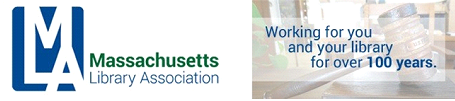  Administrative Board MeetingMinutesConference CallFriday, March 13, 2020 at 10:00amAttending: Will Adamczyk (Past President), Nora Blake (Vice President), Esme Green (President), Bernadette Rivard (Treasurer), Noelle Boc (Secretary), Rebecca Beckley (Association Manager), Kristen Collins (Conference Manager)Call to Order  10:01amMotion to approve the minutes from the January 10, 2020 meeting made by Nora Blake and seconded by Bernadette Rivard.  All in favor.President’s Report: Copyright letter --A great deal of correspondence was exchanged around the copyright case act and was sent along to Senators Warren and Markey.IMLS support letter--Some time was spent acquiring the contacts of various representatives to sign the IMLS support letter.Ludlow--There was a book challenge in Ludlow and the IF/SRC helped out immensely with support. The book is still in the library at this time. The library media specialist was also well supported in the case.Macmillan update--Macmillan sent out some new pricing models that still fall far short but they are at least examining their practices. Negative pressure against them remains strong. States are moving forward with legislation around ebook pricing.SCOE—The timeline has been delayed on any changes. Charlotte Canelli  is in strong support of MLA making a statement. States are split about being both against and in favor. With the looming health crisis, now is not the time for the restructuring of ALA. Treasurer’s Report:Started the month with an uptick because a good amount  of deposits were added due to  conference. Membership is still strong. Our conference income is already significant, so we need to discuss how to keep or refund the money that has already been brought in. Association ManagerNothing new to add to her report.Administrative Calendar Items:FEBRUARYDeadline for filing tax extension—taxes are doneAppoint nominating committee for next FY (PP)--doneBylaw review (60 days to annual business meeting)—Will take place at annual meetingMARCHBallots due to membership—Just waiting on statements from a couple of members and then it will go out to membership via email to voteLegislative Day-- is cancelled due to the pandemic.Conference Report : Kristen CollinsAll agree that  the conference should be cancelled. Do we want to pre-book the conference in 2021? Then we can create an announcement with 2021 dates. Will keep it in Hyannis. Messaging will go out separately to members, exhibitors and sponsor, speakers and the Conference Committee. Messaging to speakers will include a question about whether or not they’d be willing to present in 2021.Trifolds advertising conference had already been created and mailed, but there’s no help for that. Hotel has proactively cancelled room reservations. Kristen is making a FAQ about it to hopefully forestall some questions. Hoping to rebrand for 2021 with the same advertising from 2020 if possible which will save us some money for next year. Should we offer to the vendors the ability to just transfer their fees to 2021? Not sure if we can offer an incentive or not, but hopefully most will agree to hold over until next year. New incoming checks from vendors will be sent back to create cash flow next year.Looking at other mini fundraisers or a virtual conference for a fee with some speakers. Or doing a one day conference in the fall, maybe with evening entertainment/social time.Speakers who may have bought a plane ticket should be able to cancel or change or bank their flight, but will deal with cases as they come up. Speakers will be asked if they want to rebook next year as well. Bernadette is transferring $10,000 from income to cash reserves. Nora will tell Finance Committee about it and say it was done as an emergency measure. This will project an income loss because of  the conference cancellation, but should be a minimal loss. Kristen has some options of other work since her main job managing the conference is gone. The website rebuild and working on a sponsorship program are both projects she can attend to. If we run a one day conference in the fall, Kristen can help plan that.We can’t delay the annual meeting. Budget may need adjustment at the very least. Membership needs to be invited to the meeting. Will look into a potential streaming model or or June meeting as options. Can we do an email vote for the budget? By-laws read that we need thirry days notice but no date is specified  Should be able to do it as a conference call or virtual meeting. It shall be further discussed.  Has the conference ever been cancelled before? We don’t think so. Shall ask Aimie Westphal (archivist)  to investigate..	Legislative Day: cancelled. It is currently being discussed whether or not a virtual Legislative Day is a possibility.Other messaging in regards to Covid-19: Perhaps can link to the MBLC’s page on the MLA site.Old Business:Strategic Plan—on holdWebsite—on holdElection –on holdOther Business:April Executive Board meeting will be a call in meeting. Agenda needs to be very clear so that we can keep talking in control. A plan will be put into place beforehand. Phone call on March 27th at 10am to plan for the annual meeting, Executive board and elections, and budget.Adjourn at 11:00amRespectfully submitted,Noelle BocMLA Secretary